SEDMIČNI PLAN RADA PO PREDMETIMA ZA PERIOD 06.04.2020. – 10.04.2020.RAZRED I PREDMET:   IX  - Italijanski jezik   NASTAVNIK:   Dragana  MatićRAZRED I PREDMET:   IX  - Italijanski jezik   NASTAVNIK:   Dragana  MatićRAZRED I PREDMET:   IX  - Italijanski jezik   NASTAVNIK:   Dragana  MatićRAZRED I PREDMET:   IX  - Italijanski jezik   NASTAVNIK:   Dragana  MatićRAZRED I PREDMET:   IX  - Italijanski jezik   NASTAVNIK:   Dragana  MatićDANISHODIAKTIVNOSTISADRŽAJ/POJMOVINAČIN KOMUNIKACIJEPONEDELJAK06.04.2020.Primjeni osnovna gramatička pravilaPažljivo gleda video i prepisuje data objašnjenja i primjere, popunjava zadata vježbanjaImperativo diretto dei verbi irregolari  Viber, e-platformaUTORAK07.04.2020.SRIJEDA08.04.2020.Primijeni osnovna gramatička pravilaPažljivo gleda video i prepisuje data objašnjenja i primjere, povezuje rečeniceImperativo diretto con i pronomi direttiViber, e- platformaČETVRTAK09.04.2020.PETAK10.04.2020.POVRATNA INFORMACIJA U TOKU SEDMICE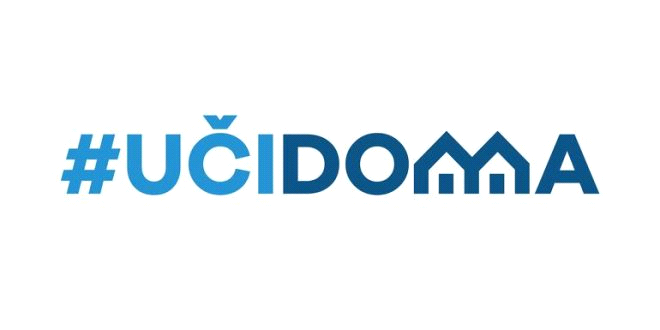 